2262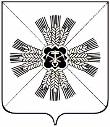 РОССИЙСКАЯ ФЕДЕРАЦИЯКЕМЕРОВСКАЯ ОБЛАСТЬАДМИНИСТРАЦИЯТИТОВСКОГО СЕЛЬСКОГО ПОСЕЛЕНИЯПОСТАНОВЛЕНИЕот 15 июля 2019 г.  №25-Пс. ТитовоОб утверждении отчета об исполнении бюджетаТитовского сельского поселения за I полугодие 2019 годВ соответствии со статьей 264.2 Бюджетного кодекса Российской Федерации:Утвердить отчет об исполнении бюджета Титовского сельского поселения (далее – местный бюджет) за I полугодие 2019 год:1) по доходам в сумме 2777,1 тыс. рублей;2) по расходам в сумме 2660,8 тыс. рублей;3) профицит бюджета в сумме 116,3 тыс. рублей.2. Утвердить отчет об исполнении доходов местного бюджета за I полугодие 2019 года по кодам классификации доходов бюджета, согласно приложению № 1 к настоящему постановлению.3. Утвердить отчет об исполнении расходов местного бюджета за I полугодие 2019 года по разделам и подразделам классификации расходов бюджета, согласно приложению № 2 к настоящему постановлению.4. Утвердить отчет об исполнении расходов местного бюджета за I полугодие 2019 года по ведомственной структуре расходов бюджета, согласно приложению № 3 к настоящему постановлению.5. Утвердить источники финансирования дефицита местного бюджета  за I полугодие 2019 года по кодам классификации источников финансирования дефицитов бюджета, согласно приложению № 4.6. Утвердить отчет о расходах местного бюджета на исполнение муниципальной  программы за I полугодие 2019 года, согласно приложению № 5. В десятидневный срок после утверждения направить отчет об исполнении бюджета Титовского сельского поселения за I полугодие 2019 года в Совет народных депутатов Титовского сельского поселения.Настоящее постановление обнародовать на информационном стенде  Титовского сельского поселения и подлежит обнародованию на официальном сайте Промышленновского муниципального района на странице Титовского сельского поселения. Контроль за исполнением настоящего постановления оставляю за собой. ОТЧЕТоб исполнении доходов местного бюджета   за  I полугодие 2019 годапо кодам классификации доходов бюджетаОТЧЕТоб исполнении расходов местного бюджета за  I полугодие 2019 года по разделам и подразделам классификациирасходов бюджетаОТЧЕТ об исполнении расходов местного бюджета  за  I полугодие 2019 годапо ведомственной структуре расходов бюджетаИСТОЧНИКИ финансирования дефицита местного бюджета за  I полугодие 2019 годапо кодам классификации источников финансирования дефицитов бюджетаОТЧЕТо расходах местного бюджета на исполнение муниципальной программы за I полугодие 2019 годаи. о.  ГлаваТитовского сельского поселенияИ.А. Липатников                                             Приложение №1                                        к Постановлению администрации                                            Титовского сельского поселения                       от 15.07.2019 г. № 25-П                                «Об утверждении отчета об                                             исполнении бюджета  Титовского                                             сельского поселения за                                               I полугодие 2019 год»КодНаименование групп , подгрупп, статей, подстатей, элементов, программ (подпрограмм), кодов экономической классификации доходовПлан текущего финансового года Исполнение за отчетный период текущего финансового годаИсполнение за отчетный период текущего финансового годаКодНаименование групп , подгрупп, статей, подстатей, элементов, программ (подпрограмм), кодов экономической классификации доходовПлан текущего финансового года тыс. руб.%Доходы всего7667,52777,13610000000 00 0000 000Налоговые и неналоговые доходы2598,01120,94310100000 00 0000 000Налоги на прибыль, доходы112,056,25010300000 00 0000 000Налоги на товары (работы, услуги), реализуемые на территории Российской Федерации1019,0527,75210500000 00 0000 000Налоги на совокупный доход3,05,819310600000 00 0000 000Налоги на имущество1454,00523,83610800000 00 0000 000Государственная пошлина10,07,17120000000 00 0000 000БЕЗВОЗМЕЗДНЫЕ ПОСТУПЛЕНИЯ5069,51656,33320210000 00 0000 150в т. ч. дотация на выравнивание бюджетной обеспеченности2576,01517,35920230000 00 0000 150субвенции126,747,93820240000 00 0000 150иные межбюджетные трансферты3,020240000 00 0000 150прочие межбюджетные трансферты2272,820700000 00 0000 150прочие безвозмездные 91,0                                                                Приложение №2                                                                        к Постановлению администрации                                                                Приложение №2                                                                        к Постановлению администрации                                                                Приложение №2                                                                        к Постановлению администрации                                                                Приложение №2                                                                        к Постановлению администрации                                                                Приложение №2                                                                        к Постановлению администрации                                                                Приложение №2                                                                        к Постановлению администрации                                                                Титовского сельского поселения                                                                Титовского сельского поселения                                                                Титовского сельского поселения                                                                Титовского сельского поселения                                                                Титовского сельского поселения                                                                Титовского сельского поселения                                                 от 15.07.2019 г. № 25-П                                                         «Об утверждении отчета об                                                 от 15.07.2019 г. № 25-П                                                         «Об утверждении отчета об                                                 от 15.07.2019 г. № 25-П                                                         «Об утверждении отчета об                                                 от 15.07.2019 г. № 25-П                                                         «Об утверждении отчета об                                                 от 15.07.2019 г. № 25-П                                                         «Об утверждении отчета об                                                 от 15.07.2019 г. № 25-П                                                         «Об утверждении отчета об                                                                 исполнении бюджета Титовского                                                                      сельского поселения за  I полугодие                                                                 исполнении бюджета Титовского                                                                      сельского поселения за  I полугодие                                                                 исполнении бюджета Титовского                                                                      сельского поселения за  I полугодие                                                                 исполнении бюджета Титовского                                                                      сельского поселения за  I полугодие                                                                 исполнении бюджета Титовского                                                                      сельского поселения за  I полугодие                                                                 исполнении бюджета Титовского                                                                      сельского поселения за  I полугодие                         2019 год»                         2019 год»                         2019 год»                         2019 год»                         2019 год»                         2019 год»РазделПод-разделНаименованиеПлан текущего финансового года Исполнение за отчетный период текущего финансового годаИсполнение за отчетный период текущего финансового годаРазделПод-разделНаименованиеПлан текущего финансового года тыс. руб.%ВСЕГО   РАСХОДОВ 7667,52660,8350100ОБЩЕГОСУДАРСТВЕННЫЕ ВОПРОСЫ3777,81387,3370102Функционирование высшего должностного лица субъекта Российской Федерации и муниципального образования662,7268,5410104Функционирование Правительства Российской Федерации, высших исполнительных органов государственной власти субъектов Российской Федерации, местных администраций 3068,51109,6360111Резервные фонды10,00113Другие общегосударственные вопросы36,69,2250200НАЦИОНАЛЬНАЯ ОБОРОНА126,745,8360203Мобилизационная и вневойсковая подготовка126,745,8360300Национальная безопасность и правоохранительная деятельность20,00,840309Защита населения и территорий от последствий чрезвычайных ситуаций10,00310Обеспечение пожарной безопасности10,00,880400НАЦИОНАЛЬНАЯ ЭКОНОМИКА1142,6561,2490409Дорожное хозяйство (дорожные фонды)1088,0509,0470412Другие вопросы в области национальной экономики54,652,2970500ЖИЛИЩНО-КОММУНАЛЬНОЕ ХОЗЯЙСТВО2274,4420,1180503Благоустройство2274,4420,1181000СОЦИАЛЬНАЯ ПОЛИТИКА306,0245,6801001Пенсионное обеспечение306,0245,6801100ФИЗИЧЕСКАЯ КУЛЬТУРА  И СПОРТ20,01101Физическая культура20,0                                                                          Приложение №3                                                                  к Постановлению администрации                                                               Титовского сельского поселения                                                от 15.07.2019 г. № 25-П                                                          «Об утверждении отчета об                                                                 исполнении бюджета Титовского                                                                     сельского поселения за I полугодие                                                                       2019 год»Наименование статьи расхода бюджетаНаименование статьи расхода бюджетаНаименование статьи расхода бюджетаНаименование статьи расхода бюджетаПлан текущего финансового года Исполнение за отчетный период текущего финансового годаИсполнение за отчетный период текущего финансового годаНаименование статьи расхода бюджетаНаименование статьи расхода бюджетаНаименование статьи расхода бюджетаНаименование статьи расхода бюджетаПлан текущего финансового года тыс. руб.%901 Администрация Титовского сельского поселения 901 Администрация Титовского сельского поселения 901 Администрация Титовского сельского поселения 901 Администрация Титовского сельского поселения 7667,52660,835010000ОБЩЕГОСУДАРСТВЕННЫЕ ВОПРОСЫ3777,81387,337010202Функционирование высшего должностного лица субъекта Российской Федерации и муниципального образования662,7268,541010404Функционирование Правительства Российской Федерации, высших исполнительных органов государственной власти субъектов Российской Федерации, местных администраций 3068,51109,636011111Резервные фонды10,0011313Другие общегосударственные вопросы36,69,225020000НАЦИОНАЛЬНАЯ ОБОРОНА126,745,836020303Мобилизационная и вневойсковая подготовка126,745,836030000Национальная безопасность и правоохранительная деятельность20,00,84030909Защита населения и территорий от последствий чрезвычайных ситуаций10,0031010Обеспечение пожарной безопасности10,00,88040000НАЦИОНАЛЬНАЯ ЭКОНОМИКА1142,6561,249040909Дорожное хозяйство (дорожные фонды)1142,6561,247041212Другие вопросы в области национальной экономики54,652,297050000ЖИЛИЩНО-КОММУНАЛЬНОЕ ХОЗЯЙСТВО2274,4420,118050303Благоустройство2274,4420,118100000СОЦИАЛЬНАЯ ПОЛИТИКА306,0245,680100101Пенсионное обеспечение306,0245,680110000ФИЗИЧЕСКАЯ КУЛЬТУРА  И СПОРТ20,0110101Физическая культура20,0                                                             Приложение №4                                                        к Постановлению администрации                                                              Приложение №4                                                        к Постановлению администрации                                                              Приложение №4                                                        к Постановлению администрации                                                              Приложение №4                                                        к Постановлению администрации                                                              Приложение №4                                                        к Постановлению администрации                                                              Приложение №4                                                        к Постановлению администрации                                                        Титовского сельского поселения                                                       Титовского сельского поселения                                                       Титовского сельского поселения                                                       Титовского сельского поселения                                                       Титовского сельского поселения                                                       Титовского сельского поселения                                       от 15.07.2019г. № 25-П                                                  «Об утверждении отчета об                                       от 15.07.2019г. № 25-П                                                  «Об утверждении отчета об                                       от 15.07.2019г. № 25-П                                                  «Об утверждении отчета об                                       от 15.07.2019г. № 25-П                                                  «Об утверждении отчета об                                       от 15.07.2019г. № 25-П                                                  «Об утверждении отчета об                                       от 15.07.2019г. № 25-П                                                  «Об утверждении отчета об                                                        исполнении бюджета Титовского                                                           сельского поселения за I полугодие                                                         исполнении бюджета Титовского                                                           сельского поселения за I полугодие                                                         исполнении бюджета Титовского                                                           сельского поселения за I полугодие                                                         исполнении бюджета Титовского                                                           сельского поселения за I полугодие                                                         исполнении бюджета Титовского                                                           сельского поселения за I полугодие                                                         исполнении бюджета Титовского                                                           сельского поселения за I полугодие                                                              2019 год»                                                             2019 год»                                                             2019 год»                                                             2019 год»                                                             2019 год»                                                             2019 год»Наименование источника финансирования дефицита бюджетаПлан текущего финансового года, тыс. руб. Исполнение за отчетный период текущего финансового годаИсполнение за отчетный период текущего финансового годаНаименование источника финансирования дефицита бюджетаПлан текущего финансового года, тыс. руб. тыс. руб.%1234Источники финансирования дефицитов бюджетов - всего-116,3Изменение остатков средств на счетах по учету средств бюджетов-116,3Увеличение  прочих остатков денежных средств бюджетов сельских поселений-7667,5-2780,336Уменьшение  прочих остатков денежных средств бюджетов сельских поселений7667,52664,035                                                   Приложение №5                                                        к Постановлению администрации                                           Титовского сельского поселения                            от 15.07.2019 г. № 25-П                                                        «Об утверждении отчета об                                             исполнении бюджета Титовского                                                 сельского поселения за I полугодие       2019 год»Наименование  муниципальной программыПлан текущего финансового года, тыс. руб. Исполнение за отчетный период текущего финансового годаИсполнение за отчетный период текущего финансового годаНаименование  муниципальной программыПлан текущего финансового года, тыс. руб. тыс. руб.%1234«Комплексное обеспечение и  развитие жизнедеятельностиТитовского сельского поселения"7475,22562,825Подпрограмма "Развитие дорожного хозяйства" 1088,0509,047Содержание, текущий ремонт  автомобильных дорог местного значения  и инженерных сооружений на них885,1306,835Содержание и ремонт сетей уличного освещения  автомобильных дорог общего пользования местного значения202,9202,299Подпрограмма "Развитие физической культуры и спорта" 20,00Организация и проведение спортивный мероприятий20,00Подпрограмма "Жилищно-коммунальное хозяйство" 2274,4420,118Организация уличного освещения на территории Титовского сельского поселения457,9363,779Содержание мест захоронения342,20Прочие работы по благоустройству территории, содержанию муниципального имущества143,856,439Реализация проектов инициативного бюджетирования «Твой Кузбасс – твоя инициатива»1330,50Подпрограмма «Обеспечение общественной безопасности» 20,00,84Обеспечение первичной пожарной безопасности10,00,88Обеспечение защиты населения и территорий от чрезвычайных ситуаций природного и техногенного характера10,00Подпрограмма «Социальная политика» 306,0245,680Выплата дополнительной ежемесячной пенсии муниципальным служащим306,0245,680Подпрограмма "Функционирование органов местного самоуправления"3766,81387,337Глава Титовского сельского поселения  662,7268,541Обеспечение деятельности органов местного самоуправления3068,41109,636Проведение приемов, мероприятий и прочих расходов35,79,226